ТЕХНИЧЕСКОЕ ЗАДАНИЕ НА ПРОЕКТИРОВАНИЕ__________________________________________________________________________________________________________  Ф.И.О.	                                                                                Подпись                                             Дата                                                                                                                      м.п. КТгерметизатортип: Кабельный, Кабельно-трубный, Трубный (более 1 ввода)КТгерметизатортип: Кабельный, Кабельно-трубный, Трубный (более 1 ввода)КТгерметизатортип: Кабельный, Кабельно-трубный, Трубный (более 1 ввода)КТгерметизатортип: Кабельный, Кабельно-трубный, Трубный (более 1 ввода)КТгерметизатортип: Кабельный, Кабельно-трубный, Трубный (более 1 ввода)КТгерметизатортип: Кабельный, Кабельно-трубный, Трубный (более 1 ввода)КТгерметизатортип: Кабельный, Кабельно-трубный, Трубный (более 1 ввода)КТгерметизатортип: Кабельный, Кабельно-трубный, Трубный (более 1 ввода)Контактная информация ЗаказчикаКонтактная информация ЗаказчикаКонтактная информация ЗаказчикаКонтактная информация ЗаказчикаКонтактная информация ЗаказчикаКонтактная информация ЗаказчикаКонтактная информация ЗаказчикаЗаполняется производителемКомпания:   Компания:   Компания:   Компания:   Компания:   Компания:   Компания:   Присвоен № изделия: Ответственный сотрудник:Телефон:                                                     E-mail:Телефон:                                                     E-mail:Телефон:                                                     E-mail:Телефон:                                                     E-mail:Телефон:                                                     E-mail:Телефон:                                                     E-mail:Телефон:                                                     E-mail:Присвоен № изделия: Ответственный сотрудник:Контактное лицо:Контактное лицо:Контактное лицо:Контактное лицо:Контактное лицо:Контактное лицо:Контактное лицо:Присвоен № изделия: Ответственный сотрудник:Название проекта: Название проекта: Название проекта: Название проекта: Название проекта: Название проекта: Название проекта: Название проекта: Адрес строительства:  Адрес строительства:  Адрес строительства:  Адрес строительства:  Адрес строительства:  Адрес строительства:  Адрес строительства:  Адрес строительства:  1. Вид строительства1. Вид строительства1. Вид строительства1. Вид строительства1. Вид строительства1. Вид строительства1. Вид строительства1. Вид строительства  новое строительство (с КТгильзой)    ремонт (с КТфланцем)       новое строительство (с КТгильзой)    ремонт (с КТфланцем)       новое строительство (с КТгильзой)    ремонт (с КТфланцем)       новое строительство (с КТгильзой)    ремонт (с КТфланцем)       новое строительство (с КТгильзой)    ремонт (с КТфланцем)       новое строительство (с КТгильзой)    ремонт (с КТфланцем)       новое строительство (с КТгильзой)    ремонт (с КТфланцем)       новое строительство (с КТгильзой)    ремонт (с КТфланцем)     2. Основные размеры2. Основные размеры2. Основные размеры2. Основные размеры2. Основные размеры2. Основные размеры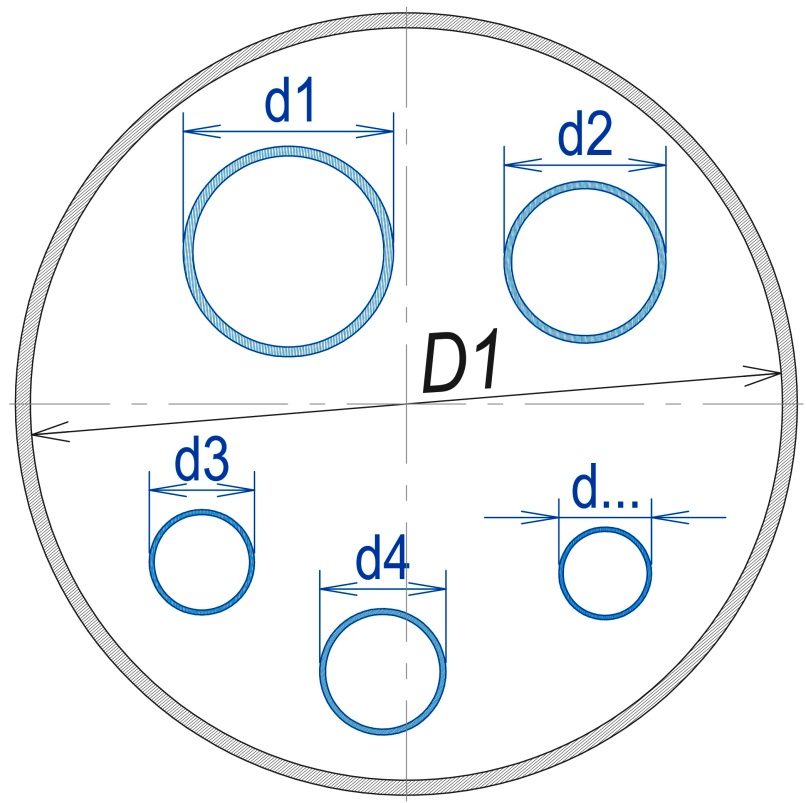 Внутренний диаметр отверстия (КТгильзы или  КТфланца), ммВнутренний диаметр отверстия (КТгильзы или  КТфланца), ммВнутренний диаметр отверстия (КТгильзы или  КТфланца), ммD1D1Внешний диаметр проводимых коммуникаций, мм*Внешний диаметр проводимых коммуникаций, мм*Внешний диаметр проводимых коммуникаций, мм*Внешний диаметр проводимых коммуникаций, мм*Внешний диаметр проводимых коммуникаций, мм*Внешний диаметр проводимых коммуникаций, мм*d1d6d2d7d3d8d4d9d5d10* - При большем количестве проводимых коммуникаций, свяжитесь с производителем* - При большем количестве проводимых коммуникаций, свяжитесь с производителем* - При большем количестве проводимых коммуникаций, свяжитесь с производителем* - При большем количестве проводимых коммуникаций, свяжитесь с производителем* - При большем количестве проводимых коммуникаций, свяжитесь с производителем* - При большем количестве проводимых коммуникаций, свяжитесь с производителем3. Температура эксплуатации, °С      3. Температура эксплуатации, °С      3. Температура эксплуатации, °С      3. Температура эксплуатации, °С      от_______  до  ________от_______  до  ________4. Глубина заложения, м4. Глубина заложения, м4. Глубина заложения, м4. Глубина заложения, м5. Сейсмическая интенсивность в баллах (по  СП 14.13330.2018) 5. Сейсмическая интенсивность в баллах (по  СП 14.13330.2018) 5. Сейсмическая интенсивность в баллах (по  СП 14.13330.2018) 5. Сейсмическая интенсивность в баллах (по  СП 14.13330.2018) 6. Химические воздействия/контактируемая среда6. Химические воздействия/контактируемая среда6. Химические воздействия/контактируемая среда6. Химические воздействия/контактируемая среда6. Химические воздействия/контактируемая среда6. Химические воздействия/контактируемая среда6. Химические воздействия/контактируемая среда6. Химические воздействия/контактируемая среда   вода и растворы нейтральной реакции       минеральные масла      нефтепродукты    щелочи, %    ______________________________________________________________________________________________________________________________________                                                                                                                                   указать вид и концентрацию   кислоты, %  ______________________________________________________________________________________________________________________________________                                                                                                                                   указать вид и концентрацию   другие:   вода и растворы нейтральной реакции       минеральные масла      нефтепродукты    щелочи, %    ______________________________________________________________________________________________________________________________________                                                                                                                                   указать вид и концентрацию   кислоты, %  ______________________________________________________________________________________________________________________________________                                                                                                                                   указать вид и концентрацию   другие:   вода и растворы нейтральной реакции       минеральные масла      нефтепродукты    щелочи, %    ______________________________________________________________________________________________________________________________________                                                                                                                                   указать вид и концентрацию   кислоты, %  ______________________________________________________________________________________________________________________________________                                                                                                                                   указать вид и концентрацию   другие:   вода и растворы нейтральной реакции       минеральные масла      нефтепродукты    щелочи, %    ______________________________________________________________________________________________________________________________________                                                                                                                                   указать вид и концентрацию   кислоты, %  ______________________________________________________________________________________________________________________________________                                                                                                                                   указать вид и концентрацию   другие:   вода и растворы нейтральной реакции       минеральные масла      нефтепродукты    щелочи, %    ______________________________________________________________________________________________________________________________________                                                                                                                                   указать вид и концентрацию   кислоты, %  ______________________________________________________________________________________________________________________________________                                                                                                                                   указать вид и концентрацию   другие:   вода и растворы нейтральной реакции       минеральные масла      нефтепродукты    щелочи, %    ______________________________________________________________________________________________________________________________________                                                                                                                                   указать вид и концентрацию   кислоты, %  ______________________________________________________________________________________________________________________________________                                                                                                                                   указать вид и концентрацию   другие:   вода и растворы нейтральной реакции       минеральные масла      нефтепродукты    щелочи, %    ______________________________________________________________________________________________________________________________________                                                                                                                                   указать вид и концентрацию   кислоты, %  ______________________________________________________________________________________________________________________________________                                                                                                                                   указать вид и концентрацию   другие:   вода и растворы нейтральной реакции       минеральные масла      нефтепродукты    щелочи, %    ______________________________________________________________________________________________________________________________________                                                                                                                                   указать вид и концентрацию   кислоты, %  ______________________________________________________________________________________________________________________________________                                                                                                                                   указать вид и концентрацию   другие:Количество:Количество:Количество:Количество:Количество:Количество:Количество:Количество: